Plantilla revista científica jr. por jóvenes no universitarios “título del artículo”Autor1, Autor2…** Los autores de un artículo podrán ser desde uno en adelante.ResumenEn esta sección debes exponer un resumen general de la actividad que has realizado. Debes procurar que tenga una extensión aproximada de 250 palabras, en las que se incluya el objetivo principal de la investigación, como se realizó, que resultados principales se alcanzaron y unas conclusiones breves.Palabras clave: En esta sección debes colocar alrededor de 6 palabras clave, debes saber que las palabras clave son los términos que consideres más importantes de tu investigación.Explicación del temaEn esta sección debes explicar paso a paso como realizaste la investigación, puedes apoyarte con figuras, tablas y demás elementos que ayuden en la comprensión de la explicación, debes tener en cuenta que el escrito tenga una extensión aproximada de 2 o 3 hojas.Recuerda considerar tus antecedentes, en que te inspiraste, si conoces ideas relacionadas.  Te podría servir poner un esquema gráfico de los componentes o partes que componen tu investigación y posiblemente describirlos (¡quién mejor que tú para explicarlos!!)Si tienes algunas pruebas o resultados para ponerlos… genial, este es el momento. Imágenes o tablas o gráficos estadísticos te quedarían muy bien aquí.Posiblemente el trabajo futuro o las siguientes fases que tu sugieres serían un aporte muy importante. Quien mejor que tú, el desarrollador para que con tu experiencia les comentes los que se podría hacer a futuro.ConclusionesEn este apartado, debes indicar las conclusiones más importantes basados en tus propias observaciones, en donde puedas indicar además aportaciones y limitaciones encontradas en la investigación.BibliografíaEste apartado es muy importante, ya que debes mencionar toda aquella información en la que te apoyaste para realizar la investigación, existen varias maneras de hacerlo conforme diferentes normas, aquí te explicamos cómo realizarlo.Cada vez que utilices información que no corresponde a tu autoría, debes mencionar de quien es y de donde la obtuviste, si utilizas textos, ideas, resultados, figuras, tablas, etc., debes colocar su respectiva fuente, esto se conoce como citar al autor, la manera que te recomendamos es la siguiente:Cuando utilices información que no es de tu autoría debe estar acompañada del apellido del autor original y el año de elaboración de mencionada fuente entre paréntesis, de esta manera (Apellido, año).Por último, al final de toda la investigación debes colocar una lista de todas las referencias Bibliográficas esta lista estará compuesta por todos los trabajos que has utilizado y has citado en el documento, para el efecto debes colocar en orden alfabético de los apellidos de los autores, de esta manera:Apellido, Nombre. (año), Título de la referencia, De donde la obtuviste, link.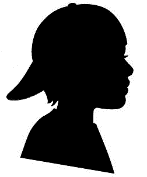 Autor1 En esta sección debes indicar una breve reseña bibliográfica, indicando edad, gustos preferencias, hobbies.En el caso que el autor Jr. sea menor de edad la fotografía debe ser facilitada por su representante legal.Autor2 En esta sección debes indicar una breve reseña bibliográfica, indicando edad, gustos preferencias, hobbies.En el caso que el autor Jr. sea menor de edad la fotografía debe ser facilitada por su representante legal.